Шығыс Қазақстан облысы білім басқармасының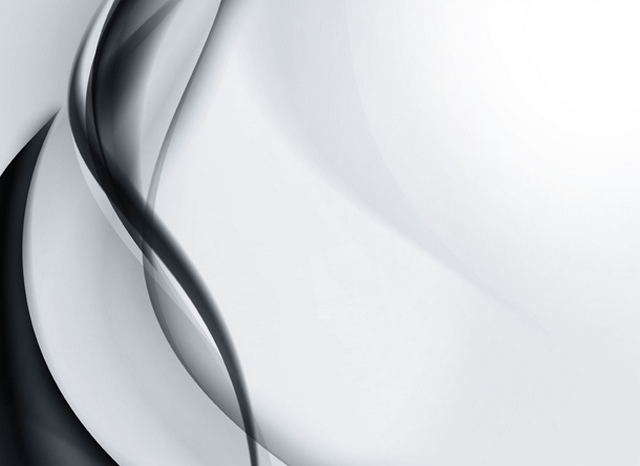 «№1 Түзеу мектеп - интернаты» коммуналдық мемлекеттік мекемесі.Коммунальное государственное учреждение«Коррекционная школа – интернат №1»управления образования  Восточно-Казахстанской области.Классный час с элементами игры«Сказочные приключения девочек и мальчиков»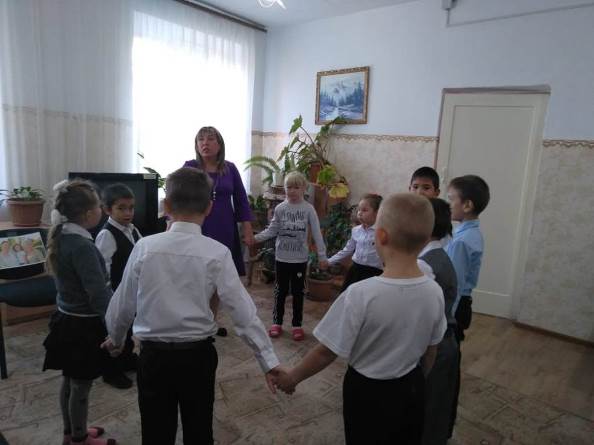 Воспитатель: Даербекова А.А.2019-2020 учебный год.Классный час с элементами игры «Сказочные приключения девочек и мальчиков»
Цель: осуществление дифференцированного подхода к воспитанию и обучению девочек и мальчиков.
Задачи:
- Вызвать интерес к занятию путём создания игровой ситуации;
- Закрепить первичные гендерные представления детей о себе как о представителе определенного пола, положительных черт характера и поступков мальчиков и девочек;
- Развивать речь детей, логическое мышление, смекалку, положительные эмоции;
- Коррекция речи, памяти, внимания;
- Воспитывать культуру общения с партнерами противоположного пола в различных ситуациях и игровой деятельности.
Предварительная работа:
- Чтение русских народных и авторских сказок «Приключение Буратино», «Доктор Айболит», «Гуси-лебеди», «Красная Шапочка и Серый волк», «Золушка», «Снежная королева», «Дюймовочка», «Цветик-семицветик» и др.
- Рассматривание женских и мужских предметов повседневного пользования, одежды…
  - Беседы «Каким должен быть настоящий мужчина», «Мы такие разные»
- Дидактические игры «Кому, что нужно для работы», «Назови по имени», «Одень Машу и Мишу», «Составь автопортрет», «Что за чем…».- Сюжетно-ролевые игры «Семья», «Детский сад», «Строители», «Дочки-матери», «Салон красоты», «Магазин» - разучивание стихов о мальчиках и девочках.
Материалы к занятию:
Цветик-Семицветик, коробочка с предметами повседневного пользования,
картинки с изображением сказочных героев, музыкальные записи на ноутбуке.
Ход занятия:
         Воспитатель предварительно расставляет стульчики полукругом.
Воспитатель: Ребята, подойдите, пожалуйста, ко мне. Вот стоят ваши стульчики.
Перед тем, как сесть на них, давайте посмотрим, чем они отличаются? (На спинках одних наклеены розовые кружочки, а на других синие).
         Как вы думаете, для кого стульчики с розовыми кружочками? (для девочек) А для кого с синими? (для мальчиков).
         Как вы думаете, кому первым мы предложим занять стульчики, мальчикам или девочкам? (Девочкам) Почему? (Девочкам нужно уступать место) Почему девочкам нужно уступать место? (так принято по этикету)
Ребята, вы любите сказки? 
А что у меня в руках? Цветик-Семицветик. Правильно! И вы знаете, что это цветок не простой, а … (волшебный)
Это цветок может и исполнять желания и давать интересные задания. Давайте воспользуемся Цветиком-Семицветиком. Сколько у нас есть лепестков? (Семь)
Я предлагаю первый лепесток использовать для того, чтобы попасть в сказку. В сказках все задания и игры очень интересные. Согласны?
Отрываем первый лепесток и говорим слова:
«Ты лети-лети листок,
Через запад на восток,
Через север, через юг,
Возвращайся, сделав круг,
Лишь коснешься ты земли
В сказку нас перенеси!» (звучит музыка «В гостях у сказки»):
Дети садятся.
Воспитатель: Вот ребята мы с вами и попали в сказочную страну. (На столе появляется меч и цветок, а под ними записка)
Ребята, это меч Ильи Муромца и цветок Василисы Премудрой. А вот что в записке, я никак не могу прочитать. Давайте попросим лепесток Цветика-Семицветика помочь нам. (отрываем второй лепесток)
Воспитатель делает вид, что содержание стало понятным, читает записку:
«Дальше пройти сказочную страну могут только настоящие девочки и настоящие мальчики. А вы такие? Докажите!»
Ребята, нужно доказать, что мы настоящие девочки и мальчики. Как мы можем это сделать? (Предположения детей) 
Воспитатель: 
Вы - девчонки, это значит –
Скромные, приятные
И во всех делах, 
Очень аккуратные.
Воспитатель: Любят в кукол и посуду
И с подружками играть 
И подснежники весною
на пригорке собирать
Воспитатель:
А поплачете немножко –
Это не считается.
Потому, что вы - девчонки, 
Вам это разрешается.И не только это мы можем рассказать о наших девочках.
Воспитатель задает вопросы:
- Какую одежду носят девочки? Мальчики, вам больше нравятся девочки в брюках или в платьях? Почему же девочки ходят в брюках? (Это для похода, физкультуры, поездки, в лес). А каждый день  - красивее в платьях. Самые красивые принцессы – все в платьях, а принцы – в брюках
- Какие прически у девочек?
- Какие украшения любят девочки?
- Во что любят играть девочки?
- Кем хотят стать девочки, когда вырастут?
- Какие качества характера больше подходят девочке? Какими должны быть девочки?
Воспитатель: Давайте теперь расскажем о наших мальчиках. 
Егор:
Нельзя мне больше плакать
Есть важная причина -
Вчера сказал мне папа, 
Что я уже мужчина.
Игнат: 
Мужчины не боятся
Без мамы оставаться. 
Мужчины закаляются
И сами одеваются.
Ислам:
Мужчина очень гордый
Он не грубит соседу. 
Он две тарелки каши
Съедает за обедом.Воспитатель:
- Какая одежда и обувь у мальчиков? (ответы девочек и мальчиков по очереди)
- Что больше всего любят рисовать наши мальчики?
- Кем хотят стать мальчики, когда вырастут?
- Какие черты характера подходят мальчикам?
Воспитатель: Молодцы, ребята. Я вижу, что зашевелился третий лепесток, значит мы можем идти дальше, а Цветик-Семицветик даст нам новое интересное задание. Но сначала давайте сделаем разминку, чтобы укрепить силы. 
Физкультминутка
По тропинке леший шёл, на поляне гриб нашёл. (Ходьба на месте.) Раз грибок, два грибок, вот и полный кузовок. (Приседания.) Леший охает: устал от того, что приседал. Леший сладко потянулся, (Потягивания — руки вверх.), а потом назад прогнулся, а потом вперёд прогнулся, и до пола дотянулся. (Наклоны вперёд и назад.). И налево, и направо повернулся. Вот и славно. (Повороты туловища вправо и влево.). Леший выполнил разминку и уселся на тропинку. (Дети садятся на корточки)
Воспитатель: А теперь играем в игру на внимание «Тот не может усидеть…»
Тот не может усидеть
У кого карманы есть!
У кого сережки есть!
У кого косички есть!
У кого кудряшки есть!
У кого штанишки есть!
У кого заколки есть!
У кого собака есть!
У кого сестренка есть!
У кого друзья есть!
(и т.д. по аналогии)
Дети садятся на стульчики
Воспитатель: Отрываем третий лепесток
Конкурс «Кому принадлежат эти вещи?»
Воспитатель: Нам передали сказочную коробочку. В ней разные вещи. Сейчас вы все по очереди будете подходить и брать одну вещь из коробочки, называть ее и класть вещи, которые принадлежат девочкам, девушкам, женщинам на этот стул (табличка с изображением бабушки, мамы и девочки), а вещи, которыми обычно пользуется мальчики, парни, мужчины, на этот стул (табличка с изображением дедушки, папы и мальчика). 
Воспитатель: Ребята, каких вещей получилось больше, женского или мужского пола? (женского). Как вы думаете, почему? (Помогаю: 1.Женщины хотят быть красивыми, для этого у них много средств. 2.Женщины – хозяйки, рукодельницы, для этого тоже нужно много предметов-помощников)
Отрываем четвертый лепесток
Воспитатель: Задание следующее. Я возьму меч Ильи Муромца. Кому я его дам, тот должен назвать любое имя мальчика
Теперь я буду давать цветок, а вы называть имена девочек.
Молодцы, вы выполнили задание без ошибки 
Отрываем пятый лепесток
Воспитатель: А вот у некоторых сказочных героев двойные имена. Я назову вам первую часть имени, а вы догадайтесь, о каком сказочном герое идет речь.
Для девочек:
Елена (Прекрасная)
Сестрица (Аленущка)
Василиса (Премудрая)
Крошечка (Хаврошечка)
Марья (Моревна)
Для мальчиков:
Кощей (Бессмертный)
Мальчик (с пальчик)
Братец (Иванушка)
Иван (Царевич)
Змей (Горыныч) 
Илья (Муромец)
Отрываем шестой лепесток

У нас появились карточки. Что на них изображено? (Сказочные герои) Я каждому из вас дам карточку с изображением сказочного героя. Вы должны найти свою пару и взяться за руки, а мы потом все вместе проверим, что получилось. Начинаем!
Мальвина – Буратино
Золушка – Принц
Красная Шапочка – Серый Волк
Доктор Айболит – ЗвериПроверили. Сели на стульчики.
Ой, ребята, у нас же остался последний лепесток. Мы все лепестки потратили на задания. А нам ведь нужно вернуться в группу. 
Отрываем последний лепесток, говорим слова
«Ты лети-лети листок,
Через запад на восток,
Через север, через юг,
Возвращайся, сделав круг,
Лишь коснешься ты земли
В группу нас перенеси!»
Вот мы и вернулись. Ребята, но ведь мы были в сказочной стране. Вам понравилось? Что вам больше всего запомнилось? (ответы детей) - Ребята, трудно ли вам было? Что больше всего понравилось в мире сказок? Как вы думаете, почему вы выполнили все задания? Какие мальчики, какие девочки?-А самое главное мальчики и девочки в нашей группе дружат, помогают друг другу.- Сказочные герои за нами наблюдали и были очень рады, что все задания вы выполнили верно. Поэтому, они решили сделать вам подарок. Волшебные сладости. Большое вам спасибо!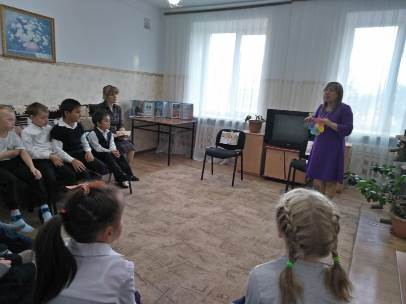 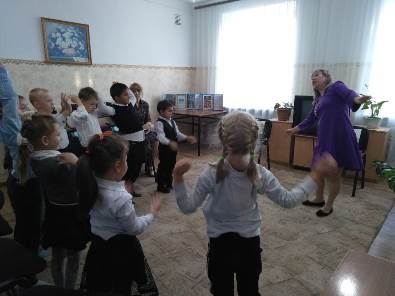 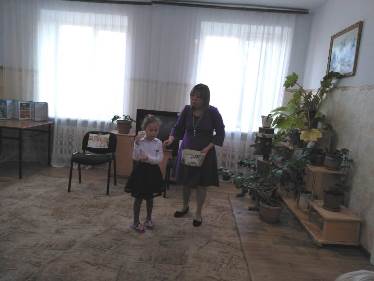 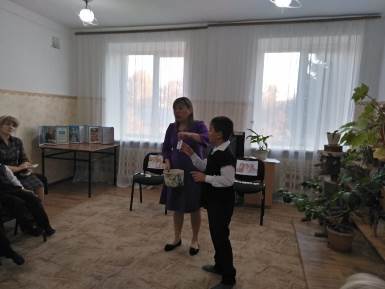 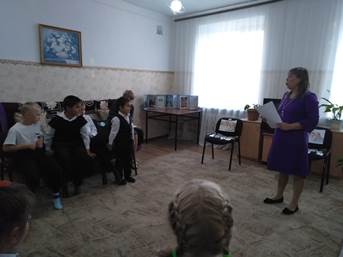 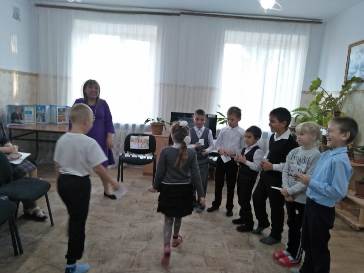 